Протоиерей Илья Геннадьевич КОЧУРОВ	20 июля 1980 г.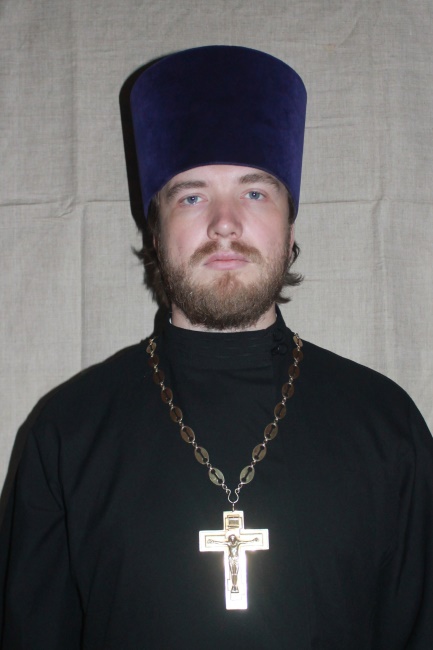 НастоятельХрам свт. Спиридона епископа Тримифунтского в Фили-ДавыдковоСветское образованиесреднееДуховное образование2001 г. – Московская Духовная Семинария2005 г. –Московская Духовная Академия, кандидат богословияХиротонисан30 ноября 2004 г. в сан диакона27 марта 2005 г. в сан пресвитераДень тезоименитства2 августаНаградыИерархические (богослужебные награды):          2005 г. – набедренник;         2005 г. – камилавка;         2010 г. – наперсный крест;         2016 г. -  протоиерейЦерковные награды (Патриаршая грамота, ордена, медали):          2012 г. – юбилейная медаль РПЦ в память 200-т-летия победы в Отечественной войне 1812 г.         2017 г. - юбилейная медаль РПЦ в память 1000-летия преставления равноапостольного великого князя                 Владимира.       2017 г. -  Юбилейная медаль РПЦ «В память 100-летия восстановления Патриаршества в РПЦ».